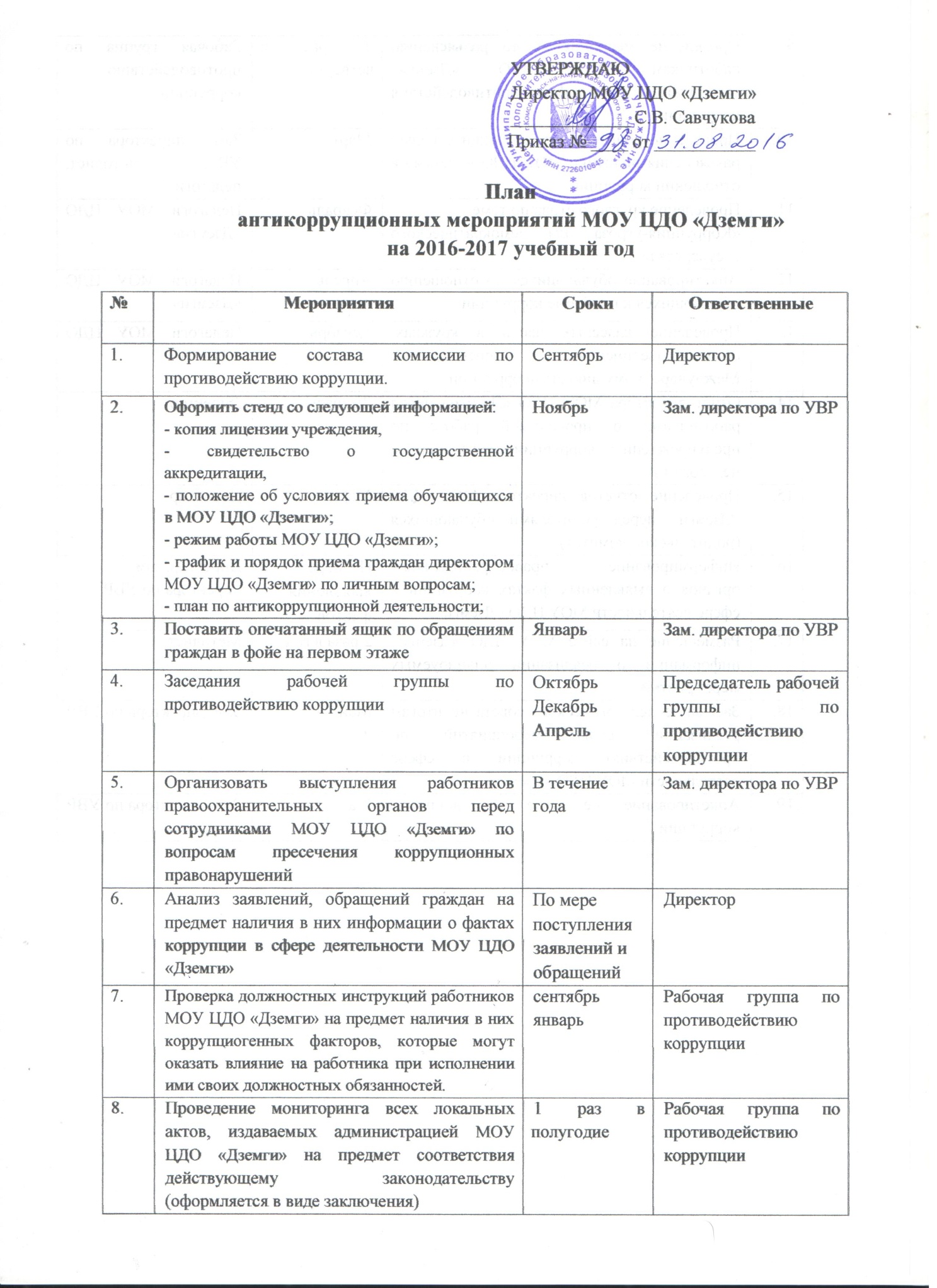 9.Проведение мероприятий по разъяснению работникам МОУ ЦДО «Дземги» законодательства в сфере противодействия коррупции.1 раз в четвертьРабочая группа по противодействиюкоррупции10.Проведение родительских собраний с целью разъяснения политики МОУ ЦДО «Дземги» в отношении коррупцииМартЗам. директора по УВР, методист, педагоги11.Проведение круглого стола по теме«Коррупция-угроза для демократического государства»Февраль  Педагоги МОУ ЦДО «Дземги»12.Анкетирование обучающихся по отношению обучающихся к проблеме коррупцииАпрель   Педагоги МОУ ЦДО «Дземги»13.Проведение классных часов в кружках, секциях/объединениях, посвященных Международному дню антикоррупцииДекабрь  Педагоги МОУ ЦДО «Дземги»14.Отчет директора МОУ ЦДО «Дземги» перед работниками о проводимой работе по предупреждению коррупции (совещание с педагогами)Февраль  Директор15.Проведение отчетов директора МОУ ЦДО «Дземги» перед родителями обучающихся (родительский комитет) Март   Директор16.Информирование правоохранительных органов о выявленных фактах коррупции в сфере деятельности МОУ ЦДО «Дземги»По меревыявленияфактовДиректор, зам.директора по УВР17.Размещение на сайте МОУ ЦДО «Дземги» информации о реализации планируемых мероприятий2 раза в год Методист 18.Заседание педагогического совета по итогам реализации плана мероприятий по противодействию коррупции в сфере деятельности МОУ ЦДО «Дземги»Май Зам. директора по УВР19.Анкетирование педагогов по вопросам коррупции Май Зам. директора по УВР